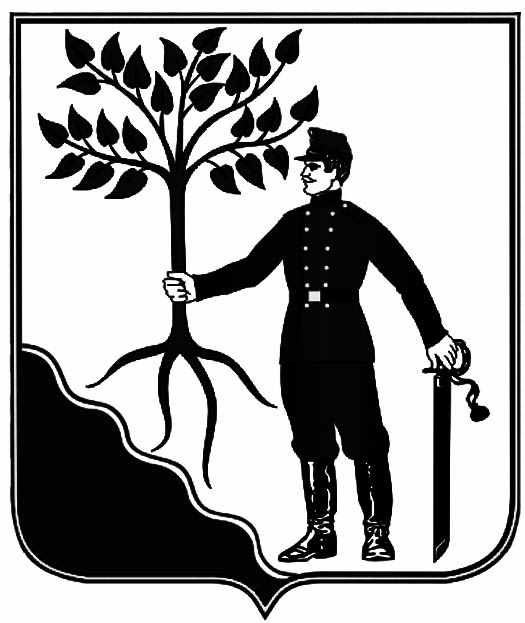 Об утверждении порядка изменения существенных условий контракта для включения в решения, предусмотренные частью 65.1 статьи 112 Федерального  закона от 5 апреля 2013 года № 44-ФЗ «О контрактной системе в сфере закупок товаров, работ, услуг для обеспечения государственных и муниципальных нужд»В целях реализации части 65.1 статьи 112 Федерального закона 
от 5 апреля 2013 г. № 44-ФЗ «О контрактной системе в сфере закупок товаров, работ, услуг для обеспечения государственных и муниципальных нужд», пункта 3 постановления главы администрации (губернатора) Краснодарского края от 21 марта 2022 г. №98 «О реализации положений Федерального закона от 8 марта 2022 г. № 46-ФЗ «О внесении изменений в отдельные законодательные акты Российской Федерации» п о с т а н о в л я ю:1. Утвердить порядок изменения существенных условий контракта для включения в решения, предусмотренные частью 65.1 статьи 112 Федерального закона от 5 апреля 2013 г. № 44-ФЗ «О контрактной системе в сфере закупок товаров, работ, услуг для обеспечения государственных и муниципальных нужд», согласно приложению к настоящему постановлению.2. Постановление администрации Новокубанского городского поселения Новокубанского района от 27 мая 2022 г. № 538 «О порядке изменения существенных условий контракта в соответствии с частью 65.1 статьи 112 Федерального закона от 5 апреля 2013 г. № 44-ФЗ «О контрактной системе в сфере закупок товаров, работ, услуг для обеспечения государственных и муниципальных нужд» признать утратившим силу.3. Контроль за выполнением настоящего постановления возложить на начальника финансово-экономического отдела администрации Новокубанского городского поселения Новокубанского района О.А. Орешкину. 4. Настоящее постановление вступает в силу со дня его официального опубликования путем публикации в информационном бюллетене «Вестник Новокубанского городского поселения Новокубанского района» и подлежит размещению на официальном сайте администрации Новокубанского городского поселения Новокубанского района.Исполняющий обязанности главыНовокубанского городского поселения Новокубанского района                                                                         А.Е. ВорожкоУТВЕРЖДЕНпостановлением администрации Новокубанского городского поселения Новокубанского района
от __________ г.  № ___ПОРЯДОКизменения существенных условий контракта для включения в решения, предусмотренные частью 65.1 статьи 112 Федерального закона от 5 апреля 2013 года № 44-ФЗ «О контрактной системе в сфере закупок товаров, работ, услуг для обеспечениягосударственных и муниципальных нужд»1. Порядок изменения по соглашению сторон существенных условий  контрактов, заключенных до 1 января 2024 года для муниципальных нужд, если при исполнении таких контрактов возникли не зависящие от сторон контракта обстоятельства, влекущие невозможность их исполнения (далее - Порядок), разработан в соответствии с частью 65.1 статьи 112 Федерального закона от 05.04.2013 № 44-ФЗ «О контрактной системе в сфере закупок товаров, работ, услуг для обеспечения государственных и муниципальных нужд» (далее - Закон № 44-ФЗ) в целях обоснования и применения на территории Новокубанского городского поселения Новокубанского района правил изменения существенных условий муниципальных  контрактов, заключенных в соответствии с Законом № 44-ФЗ до 1 января 2024 года (далее - контракты)  заказчиками  -  муниципальными казенными, муниципальными бюджетными,   муниципальными унитарными предприятиями Новокубанского городского поселения Новокубанского района (далее - заказчики).2. Подготовка предложений по изменению существенных условий контракта для включения в решения, предусмотренные частью 65.1 статьи 112 Закона № 44-ФЗ, осуществляется при невозможности применения случаев, предусмотренных частью 1 статьи 95 Закона № 44-ФЗ.3. В соответствии с частью 65.1 статьи 112 Закона № 44-ФЗ допускается заключение дополнительного соглашения об изменении существенных условий муниципального контракта (далее – контракт) при совокупности следующих условий: 1) контракт заключен до 1 января 2024 года;2) при исполнении контракта возникли независящие от сторон контракта обстоятельства, влекущие невозможность его исполнения;3) наличие решения, принятого главой Новокубанского городского поселения Новокубанского района;4) соблюдение положений частей 1.3-1.6 статьи 95 Закона № 44-ФЗ;5) предоставление поставщиком (подрядчиком, исполнителем) (далее - поставщик) в соответствии с Законом № 44-ФЗ обеспечения исполнения контракта, если изменение существенных условий влечет возникновение новых обязательств поставщика, не обеспеченных ранее предоставленным обеспечением исполнения контракта, и требование обеспечения исполнения контракта было установлено в соответствии со статьей 96 Закона № 44-ФЗ.4. Изменение существенных условий контракта по решению главы Новокубанского городского поселения Новокубанского района осуществляется заказчиком Новокубанского городского поселения Новокубанского района (далее – заказчик) в следующем порядке:1) поставщик в письменной форме направляет заказчику предложение об изменении существенных условий контракта. К указанному предложению прилагается следующая информация и документы:-информация о реквизитах контракта, в том числе наименование, дата заключения, номер контракта, в том числе номер в реестре контрактов, заключенных заказчиками (при наличии);-предложения об изменении существенных условий контракта (с указанием изменений по каждой номенклатурной позиции, если их несколько, включая изменение цены, сроков исполнения обязательств и порядка их оплаты);-документ (документы), подтверждающий (подтверждающие) наличие не зависящих от сторон контракта обстоятельств, влекущих невозможность исполнения контракта в соответствии с действующими условиями (письменное подтверждение от производителей товаров об увеличении цены на производимый ими товар и (или) увеличения сроков изготовления (поставки), письменный расчет от поставщиков (подрядчиков, исполнителей) об увеличении ими цены на товар, работу, услугу, также иные документы, подтверждающие не зависящие от сторон контракта обстоятельства, влекущие невозможность исполнения контракта).2) заказчик получает от поставщика предложение об изменении существенных условий контракта с приложением информации и документов, подтверждающих невозможность его исполнения в связи с возникновением независящих от сторон контракта обстоятельств, влекущих невозможность его исполнения и в течение трех рабочих дней со дня поступления обращения  поставщика осуществляет:- проверку соответствия информации и документов, направленных поставщиком, сведениям о заключении и исполнении контракта, которыми располагает заказчик;- проверку соответствия предлагаемой цены контракта рыночной конъюнктуре;- проверку на соответствие предлагаемых изменений существенных условий контракта требованиям статьи 14 Закона № 44-ФЗ;- определение объема необходимых дополнительных средств для исполнения контракта на новых условиях и их источник финансирования.3) по итогам рассмотрения предложения поставщика (подрядчика, исполнителя) об изменении существенных контракта заказчик в течение одного рабочего дня оформляет обоснование заключения дополнительного соглашения по форме, согласно приложению к Порядку, либо уведомляет поставщика (подрядчика, исполнителя) об отказе от изменения существенных условий контракта. В случае изменения цены контракта такое обоснование должно содержать обоснование цены контракта, подготовленное заказчиком в соответствии со статьей 22 Закона № 44-ФЗ в части товаров (работ, услуг) поставка (выполнение, оказание) которых ещё не была осуществлена.4) основанием для отказа поставщику в изменении существенных условий контракта может являться:- отсутствие информации и документов, предусмотренных подпунктом 1 пункта 4 настоящего Порядка, в том числе отсутствие обоснования и (или) документов, подтверждающих не зависящие от сторон контракта обстоятельства, влекущие невозможность исполнения контракта;- указанные в обосновании обстоятельства не влекут невозможность исполнения контракта;- предлагаемые изменения существенных условий контракта нарушают требования статьи 14 Закона № 44-ФЗ.5) заказчик направляет главному распорядителю средств бюджета Новокубанского городского поселения Новокубанского района письменное обращение о согласовании необходимости изменения существенных условий контракта (далее – обращение) с приложением обоснования заключения дополнительного соглашения по форме, согласно приложению к настоящему Порядку;6) главный распорядитель средств бюджета Новокубанского городского поселения Новокубанского района по результатам рассмотрения обращения, в случае согласования заказчику внесения изменений в существенные условия контракта, в срок не более трёх рабочих дней со дня получения от заказчика обоснования заключения дополнительного соглашения рассматривает обращение заказчика и подготавливает соответствующий проект постановления администрации Новокубанского городского поселения Новокубанского района, а также включает в пояснительную записку к проекту такого постановления, обоснование заключения дополнительного соглашения, информацию и документы, поступившее от заказчика. 4. Изменение существенных условий контракта осуществляется после вступления в силу соответствующего распоряжения главы Новокубанского городского поселения Новокубанского района в пределах обоснования дополнительного соглашения об изменении контракта, предоставленного заказчиком.5. При изменении существенных условий контракта заказчик включает информацию и документы о заключении соглашения об изменении условий контракта в реестр контрактов, заключенных заказчиком в порядке, установленном статьей 103 Закона № 44-ФЗ.Начальник финансово-экономического отделаадминистрации Новокубанского городского поселения Новокубанского района                                                   О.А. ОрешкинаПриложениек порядку  изменения существенных условий контракта  для  включения                 в решения, предусмотренные частью 65.1 статьи 112 Федерального  закона от 5 апреля 2013 года № 44-ФЗ                               «О контрактной системе в сфере закупок товаров, работ, услуг                       для обеспечения государственных                          и муниципальных нужд»ФормаОБОСНОВАНИЕ ЗАКЛЮЧЕНИЯ 
ДОПОЛНИТЕЛЬНОГО СОГЛАШЕНИЯ об изменении контракта от ______________№____________________________     (указываются реестровый номер контракта/реквизиты контракта у единственного поставщика (подрядчика, исполнителя))«__________________________________________________________________»  (указывается предмет контракта)Указать причины невозможности исполнения контракта, например, используя текст, приведенный ниже.В связи с обращением ____________________________________________
                                                                                                                               (поставщика/подрядчика/исполнителя)____________________________________________________________________                        (указывается наименование контрагента)из-за возникновения независящих от сторон обстоятельств, влекущих невозможность исполнения контракта __________________________________________________________________________________________________(указать объект закупки и причину невозможности его исполнения)в (указать объект закупки и причину невозможности его исполнения) заказчик ____________________________________________________________,(указывается наименование заказчика)руководствуясь частью 65.1 статьи 112 Федерального закона от 5 апреля 2013 года № 44-ФЗ  «О контрактной  системе в  сфере  закупок  товаров,  работ, услуг для обеспечения  государственных и муниципальных нужд», считает необходимым изменить  следующие условия контракта «__________________________________________________________________»:                                                                                        (указывается предмет контракта)Приложение: копия обращения поставщика (подрядчика, исполнителя);копия контракта;проект дополнительного соглашения об изменении существенных условий контракта;подтверждающие документы (например: документы, обосновывающие увеличение цены контракта и (или) изменение спецификации контракта, и (или) срока исполнения контракта и т.д. – прайс листы, коммерческие предложения, скриншоты открытых источников информации (сайтов), письмо подтверждение от производителя товаров об увеличении цены на производимый им товар и (или) увеличения сроков изготовления (поставки) товара, содержание которого позволяет определить причинно-следственную связь между событием и невозможностью надлежащего исполнения контакта, письменный расчёт изменения цены контракта от поставщика (подрядчика, исполнителя) с обоснованием увеличения ими цены на товар, работу, услугу, заключение Торгово-промышленной палаты и т.д.).;в случае изменения цены контракта - обоснование цены контракта, подготовленное в соответствии со статьей Федерального закона от 5 апреля 2013 года 3 44-ФЗ «О контрактной системе в сфере закупок товаров, работ, услуг для обеспечения государственных и муниципальных нужд».Должность руководителя 	              			                         Ф.И.О. Начальник финансово-экономического отделаадминистрации Новокубанского городского поселения Новокубанского района                                                   О.А. Орешкина                       Информационный бюллетень «Вестник Новокубанского городского поселения Новокубанского района»№ 15 от 07.03.2023г. Учредитель: Совет Новокубанского городского поселения Новокубанского районаАДМИНИСТРАЦИЯНОВОКУБАНСКОГО ГОРОДСКОГО ПОСЕЛЕНИЯНОВОКУБАНСКОГО РАЙОНА ПОСТАНОВЛЕНИЕАДМИНИСТРАЦИЯНОВОКУБАНСКОГО ГОРОДСКОГО ПОСЕЛЕНИЯНОВОКУБАНСКОГО РАЙОНА ПОСТАНОВЛЕНИЕОт 07.03.2023                     № 181г. Новокубанскг. Новокубанск